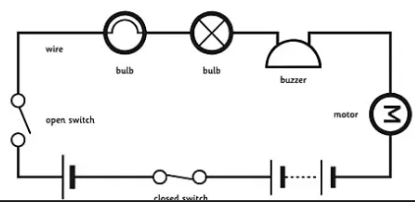 Year Group:4Subject:ScienceTerm:Autumn 2nd HalfTopic:ElectricityLinks to Previous LearningWhat you should know:Name some appliances that use electricity.Name common appliances that run on electricity. Know what a light bulb is.Make a simple series electrical circuit and be able to name its basic parts, including cells, wires, bulbs, switches and buzzers.Know what a battery is (cell)Know whether or not a lamp will light in a simple series circuit, based on whether or not the lamp is part of a complete loop with a battery.Know what a switch on an electrical device is.Know that a switch opens and closes a circuit and associate this with whether or not a lamp lights in a simple series circuit.Know it is dangerous to get anything electrical wet.Know some common conductors and insulators, and know metals are good conductors.Key VocabularyKey Vocabularycellone or more cells make a battery.circuita path which allows electricity to flow  mains electricityelectricity provided form a socket; transported between the building and the power stationinsulatora material that does not let electricity pass through it (easily)conductora material that does let electricity pass through it 